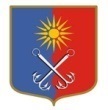 КИРОВСКИЙ МУНИЦИПАЛЬНЫЙ РАЙОНЛЕНИНГРАДСКОЙ ОБЛАСТИАДМИНИСТРАЦИЯОТРАДНЕНСКОГО ГОРОДСКОГО ПОСЕЛЕНИЯП О С Т А Н О В Л Е Н И Еот «29» мая 2020 года № 279Об утверждении Положения о ежегодном городском смотре-конкурсе по благоустройству и озеленению территории предприятий, организаций, учреждений, многоквартирных и частных домовВ соответствии с Федеральным законом от 06.10.2003г. № 131-ФЗ «Об общих принципах организации местного самоуправления в Российской Федерации», Уставом Отрадненского городского поселения Кировского муниципального района Ленинградской области в целях поощрения граждан, предприятий, организаций и учреждений за благоустройство и озеленение придомовой территории и территории предприятий, организаций, учреждений, многоквартирных и частных домов, расположенных на территории Отрадненского городского поселения, администрация   МО «Город Отрадное» постановляет:1. Утвердить:1.1. Положение о ежегодном городском смотре-конкурсе по благоустройству и озеленению территории предприятий, организаций, учреждений, многоквартирных и частных домов, согласно Приложению 1 к настоящему постановлению;1.2. Состав Организационного комитета по проведению ежегодного городского смотра-конкурса по благоустройству и озеленению территории предприятий, организаций, учреждений, многоквартирных и частных домов, согласно Приложению 2 к настоящему постановлению;1.3. Форму предоставления заявки на участие в ежегодном городском смотре-конкурсе по благоустройству и озеленению территории предприятий, организаций, учреждений, многоквартирных и частных домов, согласно Приложению 3 к настоящему постановлению.2. Настоящее постановление вступает в силу со дня его официального опубликования.3. Контроль за исполнением настоящего постановления возложить на заместителя главы администрации МО «Город Отрадное» по общим вопросам.Главы администрации                                                                     В.И. Летуновская Разослано:  дело-2, ОО, www.otradnoe-na-neve.ru, МБУК «КЦ «Фортуна», СМИПриложение 1к постановлению администрацииМО «Город Отрадное»от «29» мая № 279Положение о ежегодном городском смотре-конкурсе по благоустройству и озеленению территории предприятий, организаций, учреждений, многоквартирных и частных домов
1. Общие положения Смотр-конкурс по благоустройству и озеленению территории предприятий, организаций, учреждений, многоквартирных и частных домов (далее – Смотр-конкурс) проводится с целью развития инициатив жителей города Отрадное, широкого вовлечения населения, коллективов организаций разных форм собственности в работы по благоустройству территорий, выявления лучших предприятий и организаций по содержанию закрепленных территорий. Задачи смотра-конкурса: - привлечение внимания населения, предприятий, организаций, учреждений, индивидуальных предпринимателей (далее – предприятий) к вопросам благоустройства; - воспитание бережного отношения к жилищному фонду, придомовым участкам, оборудованию и содержанию улиц, дворов, объектов малых архитектурных форм; - озеленение прилегающих территорий жилых многоквартирных и частных домов, административных зданий и производственных объектов; - совершенствование форм работы с населением по месту жительства. 3. Смотр-конкурс проводится по следующим номинациям: I номинация «Лучшее предприятие (учреждение, организация) по благоустройству».II номинация «Цветущий двор» (многоквартирные дома). III номинация «Лучшая частная усадьба» (частный сектор). IV номинация «Самый красивый подъезд» (многоквартирные дома).V номинация «Лучший цветущий балкон».VI номинация «За многолетний вклад в благоустройство городских территорий».4. Смотр-конкурс проводится в рамках установленных номинаций. В смотре-конкурсе могут принять участие жители многоквартирных домов, частного сектора, а также коллективы организаций независимо от форм собственности и организационно-правовых форм, подавшие заявку на участие в смотре-конкурсе. 5. Организатор смотра-конкурса - администрация МО «Город Отрадное».6. Для организации и контроля за проведением смотра-конкурса, подведением итогов создается конкурсная комиссия. Порядок проведения смотра-конкурса и подведения его итогов. 2.1. Смотр-конкурс проводится в два этапа: 1 этап – прием заявок – с 15 июня по 05 сентября текущего года; 2 этап - оценка благоустройства объектов с выездом на место, подведение итогов – с 05 сентября по 10 сентября текущего года. 2.2. Заявки на участие принимаются до 05 сентября текущего года по адресу: г. Отрадное, ул. Гагарина, д.1, каб. 18 или на электронную почту orgotradnoe@mail.ru с предоставлением фотоматериалов в формате jpeg, не более 10-ти фотографий в одной номинации.2.3. Каждый критерий номинаций конкурса оценивается по бальной системе соответствующим числом баллов. Предельное значение баллов относительно каждого критерия предусмотрено при рассмотрении каждой номинации. 2.4. Победившими признаются участники, представившие конкурсные объекты, которые набрали наибольшее количество баллов. В случае равенства баллов у двух и более участников члены конкурсной комиссии определяют победителя путем голосования. В случае равенства голосов членов конкурсной комиссии победителями в номинации признаются несколько участников конкурса. 2.5. Участники, победившие в конкурсе, награждаются сертификатами и/или подарками. Критерии конкурса. 3.1. Конкурсные объекты по номинации: «Лучшее предприятие (учреждение, организация) по благоустройству» оцениваются по следующим критериям: Максимальное количество баллов по номинации составляет 65 баллов.Конкурсные объекты по номинации: «Цветущий двор» (многоквартирные дома) оцениваются по следующим критериям: Максимальное количество баллов по номинации составляет 65 баллов. Конкурсные объекты по номинации: «Лучшая частная усадьба» (частный сектор) оцениваются по следующим критериям: Максимальное количество баллов по номинации составляет 65 баллов. Конкурсные объекты по номинации: «Самый красивый подъезд» (многоквартирные дома) оцениваются по следующим критериям: Максимальное количество баллов по номинации составляет 60/50 баллов.  Конкурсные объекты по номинации: «Лучший цветущий балкон» оцениваются по следующим критериям: Максимальное количество баллов по номинации составляет 70 баллов. Конкурсные объекты по номинации: «За многолетний вклад в благоустройство городских территорий» оцениваются по следующим критериям: Максимальное количество баллов по номинации составляет 60 баллов. Подведение итогов конкурса. 4.1. Решение конкурсной комиссии о подведении итогов конкурса считается правомерным, если в заседании принимают участие не менее двух третей ее членов. 4.2. Решение конкурсной комиссии оформляется протоколом, который подписывается всеми членами конкурсной комиссии, принимавшими участие в выезде осмотра территорий по заявкам и заседании комиссии. Награждение победителей КонкурсаТоржественное награждение победителей Конкурса состоится на праздновании Дня города Отрадное.Итоги конкурса будут размещены в источниках, указанных в п.1.3.Финансирования КонкурсаФинансирование Конкурса осуществляется за счет средств местного бюджета МО «Город Отрадное».Участие в конкурсе бесплатное.Приложение 2к постановлению администрацииМО «Город Отрадное»от «29» мая № 279Состав Организационного комитета по проведению ежегодного городского смотра-конкурса по благоустройству и озеленению территории предприятий, организаций, учреждений, многоквартирных и частных домовПредседатель оргкомитета: Аверьянов А.В. – первый заместитель главы администрации МО «Город Отрадное»Заместители председателя: Лубинецкая И.Н. - заместитель главы администрации по общим вопросам МО «Город Отрадное» Секретарь: Кравчук И.В. – ведущий специалист отдела по организационным вопросамЧлены оргкомитета:Смирнова М.И. – начальник коммунального отдела администрации МО «Город Отрадное»Кузюрина Е.Ю. – директор МКУ «УГХ»Малышева О.М. – директор МП «УКХ»Зименкова Л.А. - директор МБУК «КЦ «Фортуна», депутат совета депутатов четвертого созыва МО «Город Отрадное»Юсубова Е.С. – и.о. директора - главного редактора МБУ СМИ «Редакция газеты «Отрадное вчера, сегодня, завтра»Приложение 3к постановлению администрацииМО «Город Отрадное»от «29» мая № 279Формапредоставления заявки на участие в ежегодном городском смотре-конкурсе по благоустройству и озеленению территории предприятий, организаций, учреждений, многоквартирных и частных домовПроявление творческой инициативы в оформлении территории предприятия (учреждения, организации) 10 баллов Содержание в надлежащем противопожарном состоянии, чистоте и порядке 10 баллов Наличие вывески с названием предприятия (учреждения, организации) и режимом работы 10 баллов Наличие освещения на территории предприятия (учреждения, организации) 5 баллов Опрятный внешний вид всех элементов фасадов здания 5 баллов Наличие мест отдыха (беседок, скамеек), урн для мусора на территории 10 баллов Наличие красиво оформленных клумб, газонов и иных насаждений и их содержание 15 баллов Проявление творческой инициативы жителей в эстетическом оформлении цветников/клумб, ограждений 10 баллов Наличие оригинальных конструкций, лавочек, качелей, каруселей, беседок и т.д. 10 баллов Участие жителей в совместной работе по уборке, ремонту, благоустройству и озеленению территории многоквартирного дома 5 баллов Наличие освещения у подъездов многоквартирного дома 5 баллов Опрятный внешний вид всех элементов фасадов здания 5 баллов Наличие доски объявлений и табличек на подъездах домов с указанием их номеров 5 баллов Наличие мест отдыха (беседок, скамеек), урн для мусора  10 баллов Наличие красиво оформленных клумб, газонов и иных насаждений и их содержание 15 баллов Наличие номерного знака на доме 5 баллов Опрятный внешний вид всех элементов фасада здания 10 баллов Наличие уголка  отдыха на участке 10 баллов Наличие красиво оформленных клумб, газонов и иных насаждений и их содержание 15 баллов Санитарное состояние и содержание прилегающей территории 10 баллов Оригинальность оформления придомового участка 15 баллов Проявление творческой инициативы жителей в эстетическом оформлении10 баллов Опрятный внешний вид подъезда 10 баллов Опрятный и чистый лифт (при наличии) 10 баллов Участие жителей в совместной работе по уборке и ремонту подъезда15 баллов Оригинальность оформления подъезда 15 баллов Оригинальность    и    красочность    оформления    (применение    декоративных элементов и креативный подход)15 баллов Многообразие цветов и растений10 баллов Использование растений и цветов с различным периодом цветения (в целях создания цветущего вида на протяжении всего летнего периода)10 баллов Цветники на балконах должны хорошо просматриваться с улицы, радовать своим цветущим и ухоженным видом горожан10 баллов Регулярное  поддержание  эстетичного   вида  балкона,   покраска  ограждения, безупречное состояние дверного и оконных блоков15 баллов Поддержание чистоты и порядка на балконе10 баллов Оригинальность    и    красочность    оформления 10 баллов Многообразие цветов и растений10 баллов Регулярное участие в конкурсе15 баллов Благоустройство территорий на протяжении долгого времени15 баллов Поддержание чистоты и порядка на территории10 баллов ФИО полностьюАдрес проживанияКонтактный телефонНазвание номинацииАдрес нахождения объекта, принимающего участие в конкурсеНаличие фотоматериалов